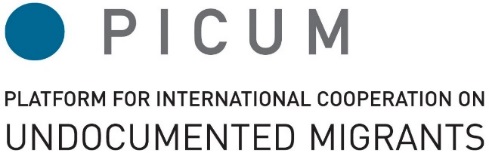 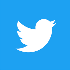 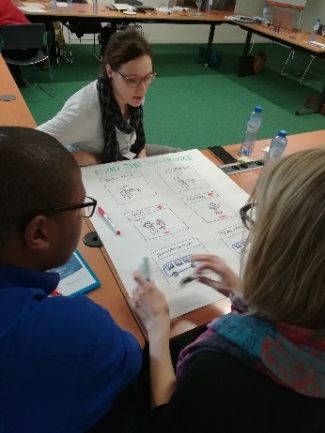 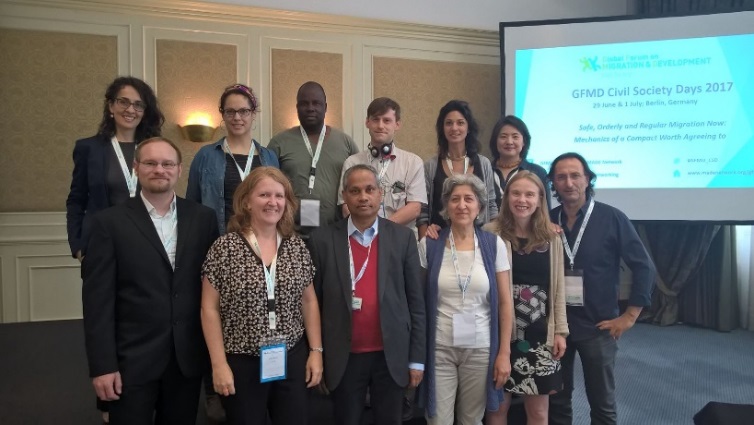 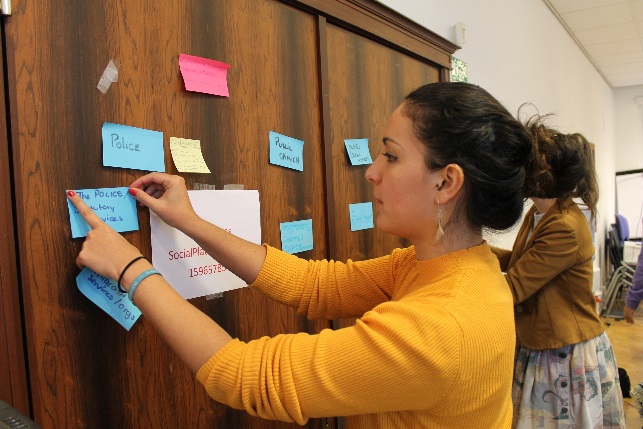  This event was made possible with kind support from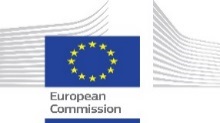 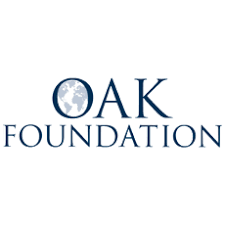 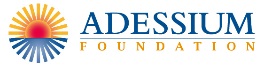 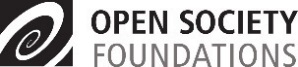 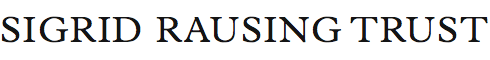 PICUM General AssemblyPICUM's General Assembly is the main decision-making body of the network. Meeting in Brussels, PICUM members come together to engage, strategize and mobilise to improve the situation of undocumented migrants across Europe and beyond. The General Assembly is a key part of PICUM's annual calendar. It provides an important opportunity for members to mobilise around key issues, engage policy makers, develop strategies, and steer the direction of the PICUM network. PICUM members vote and work together to shape the network’s response, ensure effective governance, and admit new organisations. Held over two days, the General Assembly provides opportunities for collaboration and exchange and fosters members’ engagement and ownership of the network. Members can build partnerships and gain vital insights on the situation facing undocumented migrants at local, national, EU and global level. The 2018 General Assembly will be an interactive event including: An expert panel discussion on recent migration policy developmentsThematic break-out sessionsA series of training sessionsAn opportunity for members to host a ‘Floor is Yours’ session.At this year’s General Assembly, PICUM members can:Develop a common understanding regarding recent migration policy developments, how they impact the network, and shape PICUM's response; Learn more about PICUM's strategic objectives on: Access to HealthcareFair Working ConditionsAccess to Justice; Undocumented Children and Families; Detention and Return 	
Support and highlight positive developments and responses developed by the PICUM network; Connect, share lessons learned, exchange practical information and develop partnerships with fellow advocates working across Europe as well as globally.PICUM General Assembly 2018DAY 1    Friday 20 April 2018  9:00 – 18:15PICUM General Assembly 2018DAY 2    Saturday 21 April 2018   9:00 – 15:158:30 – 9:00Registration and coffee OPENING PLENARYOPENING PLENARY9:00 – 9:15Intro and welcomeEdel McGinley, PICUM Chair and Director, Migrants Rights Center Ireland  9:15 – 9:45Narrative, story-telling exercise / member engagement
Support sharing of members’ experiences   9:45 – 10:30PANEL DISCUSSION ‘Supporting change’
Chair: Jan Knockaert, Director, Fair Work Belgium  Monami Maulik, Coordinator, Global Coalition of MigrationHeather Grabbe, Director, Open Society European Policy Institute10:30 – 11:00Coffee break and Group Picture11:00 – 12:30Capacity Building Workshops Communicating on human rights  Facilitator: Thomas Coombes, Head of Brand & Deputy Communications Director, Amnesty International
Languages: English - SpanishA communications professional will share some of latest research on human rights communication, and the importance of emotions when trying to influence audiences. The workshop will also address the importance of message framing and share some research findings on communications concerning migrants and refugees. The session also aims to explain the need for organisations to be able to talk about their vision for the world.Measuring your impact to support funding applications Facilitator: Caroline Gardner, CEO, Quality Matters 
Language: English This workshop will cover the basics steps of measuring outcomes. It will cover setting up an outcome measurement framework (logic model) and selecting good outcome tools. Participants will get a small pack which includes a number of useful validated outcome tools in the area of social inclusion and integration, as well as how to maximise the story the data should tell. The workshop will review good outcome measures for a range of services types, from drop-in and information services to professional training courses, to case management key working and advocacy services. Engaging pro-bono support Facilitator: Anna Duron, Ashurst, Lamin Khadar, DLA and Giacomo Delinavelli, The Good LobbyLanguage: English In this workshop, experts will provide insight on the variety of ways that law firms can provide pro bono support, and share good practices on collaboration between pro bono law firms and NGOs. Members will have the opportunity to share and discuss their experiences seeking and obtaining pro bono legal support, and explore strategies to effectively engage with pro bono lawyers on the rights of undocumented migrants, including in countries with limited pro bono culture.Generating data for advocacy 
Facilitator: Nathalie Simonnot, General Delegate on Partnerships, Médecins du Monde
Languages: English - FrenchMedecins du Monde has collected data since 2005 from undocumented patients visiting its clinics throughout Europe and synthesized this in annual reports highlighting gaps in health care for populations facing vulnerabilities. Drawing on this experience, this workshop will explore how organizations can collect quantitative and qualitative data to advocate for undocumented migrants. Participants will explore how to develop more substantial evidence bases about a wide range of issues undocumented migrants are confronted with. NB: Participants who already collect data, please send the questionnaires you use to collect data to Nathalie at least 10 days in advance so the workshop can build on everybody's experience (nathalie.simonnot@medecinsdumonde.net). General Data Protection Regulation (GDPR): How can you comply? Facilitator: Jan-Frederik Keustermans, Lawyer, Cleary Gottlieb Steen and Hamilton LLP
Languages: English - SpanishData protection and contact management can be complex but it matters how we treat personal information of migrants and refugees whom we work with, our subscribers and target audiences. A new data protection regulation (GDPR) coming into force on 25 May 2018 sets out new rules that any organisation in the EU has to comply with. In this workshop, a lawyer will explain in an easy to understand way what you have to do to ensure your organisation complies with this new regulation. Communicating on human rights  Facilitator: Thomas Coombes, Head of Brand & Deputy Communications Director, Amnesty International
Languages: English - SpanishA communications professional will share some of latest research on human rights communication, and the importance of emotions when trying to influence audiences. The workshop will also address the importance of message framing and share some research findings on communications concerning migrants and refugees. The session also aims to explain the need for organisations to be able to talk about their vision for the world.Measuring your impact to support funding applications Facilitator: Caroline Gardner, CEO, Quality Matters 
Language: English This workshop will cover the basics steps of measuring outcomes. It will cover setting up an outcome measurement framework (logic model) and selecting good outcome tools. Participants will get a small pack which includes a number of useful validated outcome tools in the area of social inclusion and integration, as well as how to maximise the story the data should tell. The workshop will review good outcome measures for a range of services types, from drop-in and information services to professional training courses, to case management key working and advocacy services. Engaging pro-bono support Facilitator: Anna Duron, Ashurst, Lamin Khadar, DLA and Giacomo Delinavelli, The Good LobbyLanguage: English In this workshop, experts will provide insight on the variety of ways that law firms can provide pro bono support, and share good practices on collaboration between pro bono law firms and NGOs. Members will have the opportunity to share and discuss their experiences seeking and obtaining pro bono legal support, and explore strategies to effectively engage with pro bono lawyers on the rights of undocumented migrants, including in countries with limited pro bono culture.Generating data for advocacy 
Facilitator: Nathalie Simonnot, General Delegate on Partnerships, Médecins du Monde
Languages: English - FrenchMedecins du Monde has collected data since 2005 from undocumented patients visiting its clinics throughout Europe and synthesized this in annual reports highlighting gaps in health care for populations facing vulnerabilities. Drawing on this experience, this workshop will explore how organizations can collect quantitative and qualitative data to advocate for undocumented migrants. Participants will explore how to develop more substantial evidence bases about a wide range of issues undocumented migrants are confronted with. NB: Participants who already collect data, please send the questionnaires you use to collect data to Nathalie at least 10 days in advance so the workshop can build on everybody's experience (nathalie.simonnot@medecinsdumonde.net). General Data Protection Regulation (GDPR): How can you comply? Facilitator: Jan-Frederik Keustermans, Lawyer, Cleary Gottlieb Steen and Hamilton LLP
Languages: English - SpanishData protection and contact management can be complex but it matters how we treat personal information of migrants and refugees whom we work with, our subscribers and target audiences. A new data protection regulation (GDPR) coming into force on 25 May 2018 sets out new rules that any organisation in the EU has to comply with. In this workshop, a lawyer will explain in an easy to understand way what you have to do to ensure your organisation complies with this new regulation. 12:30 – 14:0013:30 – 14:00LunchFirst time participants at GA - Meet and GreetPLENARYPLENARY14:00 – 14:30Information about PICUM’s Strategic Plan (2018-2021)Michele LeVoy, PICUM Director14:30 – 14:45Introduction to Floor is Yours session  BREAK OUT SESSIONSBREAK OUT SESSIONS14:45 – 16:30Member Groups: Work Objectives for 2018 (Session A)
Led by PICUM staff, these sessions will enable members to get more information about PICUM’s key objectives in each thematic area and will also provide an opportunity for members to discuss and engage. Detention and Return 
Facilitator: Kadri Soova, Advocacy Officer
Languages: English – Spanish  Access to Healthcare
Facilitator: Alyna Smith, Advocacy Officer
Languages: English – French  Labour Rights 
Facilitator: Lilana Keith, Advocacy Officer
Language: English Communications
Facilitator: Elisabeth Schmidt-Hieber, Communications Officer
Languages: English – Spanish  Led by PICUM staff, these sessions will enable members to get more information about PICUM’s key objectives in each thematic area and will also provide an opportunity for members to discuss and engage. Detention and Return 
Facilitator: Kadri Soova, Advocacy Officer
Languages: English – Spanish  Access to Healthcare
Facilitator: Alyna Smith, Advocacy Officer
Languages: English – French  Labour Rights 
Facilitator: Lilana Keith, Advocacy Officer
Language: English Communications
Facilitator: Elisabeth Schmidt-Hieber, Communications Officer
Languages: English – Spanish  16:30 – 16:45Break16:45 – 18:15Member Groups: Work Objectives for 2018 (Session B)Led by PICUM staff, these sessions will enable members to get more information about PICUM’s key objectives in each thematic area and will also provide an opportunity for members to discuss and engage. Access to Justice
Facilitator: Alyna Smith, Advocacy Officer
Languages: English – Spanish  Undocumented Children and their Families
Facilitator: Lilana Keith, Advocacy Officer
Languages: English – French  UN Global Compact on Migration
Facilitators: Michele LeVoy, Director and Kadri Soova, Advocacy Officer
Languages: English – Spanish  Communications 
Facilitator: Elisabeth Schmidt-Hieber, Communications Officer
Language: English Led by PICUM staff, these sessions will enable members to get more information about PICUM’s key objectives in each thematic area and will also provide an opportunity for members to discuss and engage. Access to Justice
Facilitator: Alyna Smith, Advocacy Officer
Languages: English – Spanish  Undocumented Children and their Families
Facilitator: Lilana Keith, Advocacy Officer
Languages: English – French  UN Global Compact on Migration
Facilitators: Michele LeVoy, Director and Kadri Soova, Advocacy Officer
Languages: English – Spanish  Communications 
Facilitator: Elisabeth Schmidt-Hieber, Communications Officer
Language: English 19:00 – 22:00Dinner Hostel Jacques BrelRue de la Sablonnière 30, 1000 Bruxelles8:00 – 8:50Pre-Conference Mindfulness and Relaxation Session8:30 – 9:00Registration and coffee PLENARYPLENARYPLENARY9:00 – 9:151. Opening Edel McGinley, PICUM Chair and Director, Migrants Rights Center Ireland  
Commemoration of Martin Van Egmond9:15 – 9:252. Presentation of key activities in 2017 Michele LeVoy, PICUM Director9:25 – 10:503. PICUM Governance Matters and Voting
     *voting requiredAdoption of Agenda* Adoption of Minutes from General Assembly 2017*Financial report and voting on statutory accounts*Adoption of New Applications for Membership* & WithdrawalAnnex 3.2:  Minutes of PICUM General Assembly 2017*
Annex 3.3(a) PICUM 2017 Financial and External Audit Report*Annex 3.3(b) PICUM Budget 2018, Budget and Actual 2017*Annex 3.4(a) Applications for Membership*
Annex 3.4(b) Withdrawal of Membership10:50 – 11:00 4. Announcement of ‘Floor is Yours’ Sessions11:00 -11:30BreakBREAK OUT SESSIONSBREAK OUT SESSIONSBREAK OUT SESSIONS11:30 – 12:455. Member-Led Sessions: The Floor is Yours PICUM membersLed by members, these sessions allow for sharing of good practices or facilitated discussion of strategies. 12:45 – 14:15LunchCLOSING PLENARYCLOSING PLENARYCLOSING PLENARY14:15 – 15:006. Closing Plenary: Opportunities AheadEdel McGinley, PICUM Chair and Director, Migrants Rights Center Ireland  The closing session will enable feedback on PICUM’s new working methods and information about a pilot fund to support member networking and exchange. Annex 6: PICUM ‘Pilot’ Exchange Information sheet 15:00 – 15:15Final remarks